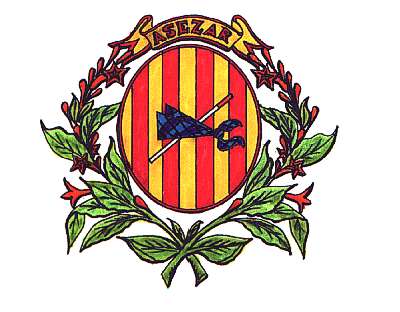 INFORMACION IAELa Ley establece que es obligatorio comunicar a la Administración el alta en cualquier epígrafe del Impuesto de Actividades Económicas, a través del impreso oficial de la Agencia Estatal de la Administración Tributaria  “Modelo 036 “aun cuando se esté exento de su pago. Se exime del pago del IAE a todos los contribuyentes cuando el importe neto de la cifra de negocios sea inferior a 1.000.000 de euros. Para la venta de chicles le correspondería el Epígrafe del IAE  644.6. Comercio al por menor de masas fritas con o sin coberturas o rellenos, patatas fritas, productos de aperitivo, frutos secos, golosinas, preparados de chocolate y bebidas refrescantes.El IAE entró en vigor el 1 de enero de 1992 y sustituyó a las Licencias Fiscales de Actividades Comerciales e Industriales y de Profesionales y Artistas y a los Impuestos Municipales sobre Radicación. Estamos ante un tributo directo de carácter real y obligatorio, cuya regulación básica se encuentra recogida en los artículos 78 a 91 del TRLRHL.Sin embargo, su estudio exige tener en cuenta, además, las tarifas e instrucción del impuesto, reguladas en el Real Decreto Legislativo 1175/1990, con carácter general, y en el Real Decreto 1259/1991, respecto a la actividad de ganadería independiente.Por otro lado, otra norma importante a tener en cuenta en el IAE es el Real Decreto 243/1995, de 17 de febrero, que contiene la regulación a efectos de gestión de este impuesto.El hecho imponible del IAE está constituido por el mero ejercicio en territorio nacional de actividades empresariales, profesionales o artísticas, se ejerzan o no en local determinado y se hallen o no especificadas en las tarifas del impuesto. Así, es irrelevante la habitualidad o no en el ejercicio de la actividad y la existencia o no de ánimo de lucro o incluso de beneficio.Son sujetos pasivos del impuesto, los titulares de las actividades empresariales, profesionales y artísticas, teniendo especial trascendencia el concepto de “titularidad de la actividad” a la hora de delimitar el sujeto pasivo del impuesto.No puede desconocerse el hecho de que, tras el establecimiento de la exención general para las personas físicas así como para las personas jurídicas y entidades cuando no alcancen un importe neto de la cifra de negocios de 1.000.000 de euros, los únicos sujetos pasivos que están obligados al pago del IAE son las personas jurídicas y entidades que superen dicha cifra de negocios.